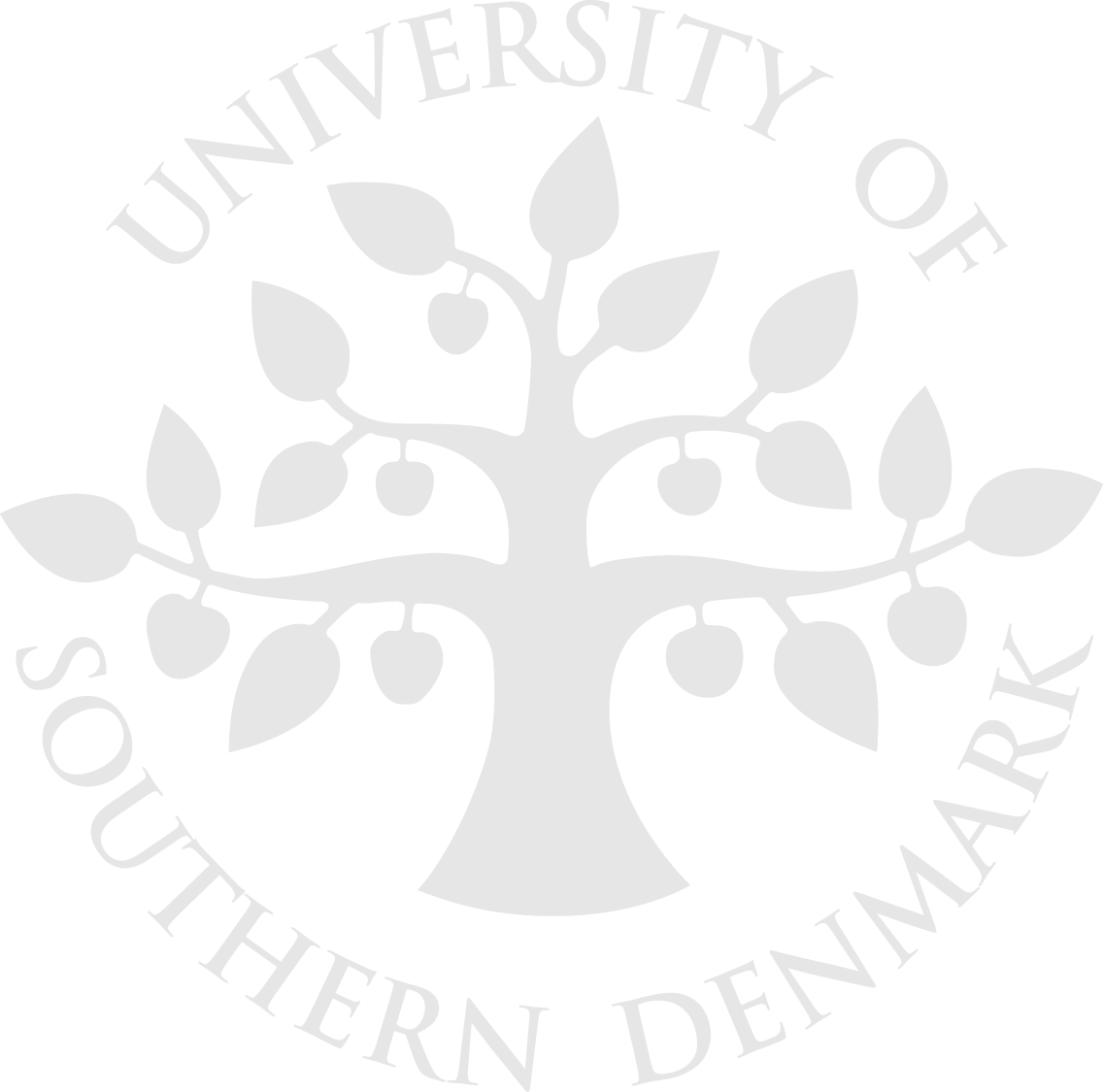 SOLEMN DECLARATION (Submission of PhD thesis)
This form and the PhD thesis should be addressed to:Faculty of HumanitiesThe PhD Board SecretariatUniversity of Southern DenmarkCampusvej 55DK-5230 Odense MThe undersigned hereby declares that the submitted PhD thesis has not previously been submitted completely or partially for assessment for the award of a PhD degree at another institution of higher education in Denmark or abroadThe undersigned hereby declares that the submitted PhD thesis has not previously been submitted completely or partially for assessment for the award of a PhD degree at another institution of higher education in Denmark or abroadName:Date of birth:Address:Phone/Email:The title of the PhD thesis: The title of the PhD thesis: Date:Signature: